1. CC Authorization form to be signed and faxed back no later than ten (10) days prior to Event. Fax must be received by, to confirm event. Our fax number is 202-387-8311.2.  I give the restaurant, Lauriol Plaza LLC, permission to use the listed credit card to guarantee payment for this event.I understand that by signing this Credit Card Authorization form that credit card will be charged in accordance with our terms.CREDIT CARD AUTHORIZATION FORMCredit Card Type:Name on Credit Card:Credit Card Number:Security Code:Expiration Day:Credit Card Billing Address:Cardholder's Signature:Print Name:Date: Phone Number:     (            )             __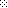 